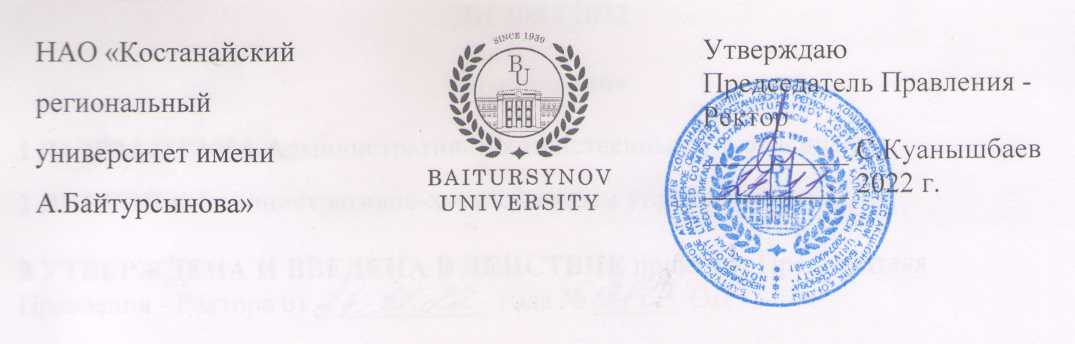 ДОЛЖНОСТНАЯ ИНСТРУКЦИЯИНЖЕНЕР ПО ОХРАНЕ ТРУДА  И ПРОТИВОПОЖАРНОЙ БЕЗОПАСНОСТИДИ 208-2022КостанайПредисловие1 РазработанА  Административно-хозяйственным управлением2 ВНЕСЕНА  Административно-хозяйственным управлением3 УтвержденА и введенА в действие приказом Председателя Правления - Ректора от 24.11.2022 года № 380 ОД4 РазработчикИ:Р. Жумагалиев – и.о. начальника административно-хозяйственного управления  Б. Хасенов – инженер по охране труда и противопожарной безопасностиадминистративно-хозяйственного управления 5 Эксперт:Е. Книга – и.о. начальника отдела управления персоналом 6 Периодичность проверки					3 года7 ВВЕДЕНА ВЗАМЕН: ДИ 071-2022 Главный инженер по охране труда и противопожарной безопасностиНастоящая должностная инструкция не может быть полностью или частично воспроизведена, тиражирована и распространена без разрешения Председателя Правления-Ректора НАО «Костанайский региональный университет имени А.Байтурсынова».© Костанайский региональный университет имени А. Байтурсынова, 2022СодержаниеГлава 1. Область применения1. Настоящая должностная инструкция определяет и устанавливает требования к деятельности инженера по охране труда и противопожарной безопасности НАО «Костанайский региональный университет имени А.Байтурсынова», регламентирует его обязанности, права, ответственность и условия для его эффективной деятельности.2. Должностная инструкция разработана в соответствии с действующим законодательством РК, стандартом организации СО 064-2022 Стандарт организации. Порядок разработки, согласования и утверждения положений подразделений и должностных инструкций. Глава 2. Нормативные ссылки 3. Настоящая Должностная инструкция разработана в соответствии со следующими нормативными документами:Трудовой кодекс РК от 23 ноября 2015 г. № 414-V;Закон РК «Об образовании» от 27 июля 2007 г. №319-III;Устав НАО «Костанайский региональный университет имени А.Байтурсынова», утвержденный приказом Председателя Комитета государственного имущества и приватизации Министерства финансов Республики Казахстан от 05 июня 2020 года № 350;СО 081-2022 Стандарт организации. Делопроизводство;ДП 082-2022 Документированная процедура. Управление документацией;СО 064-2022 Стандарт организации. Порядок разработки, согласования и утверждения положений подразделений и должностных инструкций;ПР 074-2022 Правила. Конкурсное замещение вакантных должностей административно-управленческого персонала.Глава 3. Обозначения и сокращения 4. В настоящей должностной инструкции применяются следующие сокращения: РК – Республика Казахстан;КРУ имени А.Байтурсынова, КРУ, Университет – Некоммерческое акционерное общество «Костанайский региональный университет имени А.Байтурсынова»;ДП – документированная процедура;СО – стандарт организации; ДИ – должностная инструкция;ОУП – отдел управления персоналом; АХУ – административно-хозяйственное управление.Глава 4. Общие положения5. Инженер по охране труда и противопожарной безопасности относится к категории административно-управленческого персонала.6. Инженер по охране труда и противопожарной безопасности назначается на должность на основании приказа Председателя Правления-Ректора Университета. Освобождение от должности осуществляется в соответствии с трудовым законодательством РК. 7. Инженер по охране труда и противопожарной безопасности в своей деятельности руководствуется действующим законодательством РК, Уставом КРУ, нормативными документами и методическими материалами по направлению деятельности, внутренними и организационно-распорядительными документами Университета и настоящей должностной инструкцией.8. Инженер по охране труда и противопожарной безопасности подчиняется непосредственно  начальнику АХУ.Глава 5. ОписаниеПараграф 1.	 Квалификационные требования 9. На должность инженера по охране труда и противопожарной безопасности назначается лицо, соответствующее следующим квалификационным требованиям:образование: высшее по профилю подразделения;стаж работы: не менее 5 лет.Параграф 2. Должностные обязанности10. Инженер по охране труда и противопожарной безопасности для выполнения возложенных на него трудовых функций обязан:осуществлять контроль за соблюдением в структурных подразделениях законодательных и иных нормативных правовых актов по охране труда, за предоставлением работникам установленных льгот и компенсаций по условиям труда;контролировать выполнение предписаний, выданных органами государственного надзора и контроля по вопросам, входящим в  его компетенцию;давать указания  руководителям отделов и служб об устранении выявленных нарушений правил и норм безопасности и недостатков в работе;выявлять нарушения, которые создают угрозу жизни и здоровью работников или могут привести к  несчастному случаю  или аварии на рабочем месте;  совместно с другими подразделениями университета проводить работу по аттестации  и сертификации  рабочих мест и производственного оборудования на соответствие требованиям охраны труда;контролировать своевременность проведения соответствующими службами необходимых испытаний, выполнения  замеров параметров опасных и вредных производственных факторов;участвовать в рассмотрении вопроса о возмещении работодателем вреда, причиненного работникам увечьем, профессиональным заболеванием или другим повреждением здоровья, связанными с выполнением ими трудовых обязанностей; оказывать структурным подразделениям университета методическую помощь в составлении списков профессий и должностей, которым предоставляются дополнительные дни к отпуску за тяжелые, вредные или опасные условия труда, при разработке и пересмотре инструкций по охране труда, по организации инструктажа; проводить вводные инструктажи по безопасности и охране труда со всеми вновь принимаемыми на работу, студентами, прибывшими на производственную практику, с регистрацией в специальных журналах;организовывать проведение и участвовать  в экзаменационных комиссиях по проверке знаний правил техники безопасности электромонтеров, электросварщиков, мастеров. Результаты проверки знаний оформлять протоколом; подготавливать проекты приказов по вопросам ОТ; осуществлять оперативную связь с местными органами государственного надзора и  другими органами  по вопросам, входящим в  его компетенцию; участвовать в составлении раздела по охране труда коллективного договора; участвовать в расследовании  всех произошедших в университете несчастных случаев; вести учет всех случаев производственного травматизма; составлять отчетность по охране труда по установленным формам и в соответствующие сроки;          проверять  наличие документов, инструкций по  ПБ и памяток в подразделениях;          разрабатывать и своевременно представлять в комиссию по ГЗ отдела жилищно-коммунального хозяйства, пассажирского транспорта и автомобильных дорог Акимата города Костаная донесения и отчеты по формам срочных донесений (во время учений); 	 совместно со службой государственного пожарного контроля департамента по чрезвычайным ситуациям организовывать проведение  учений  по пожарной безопасности в КРУ имени А.Байтурсынова. соблюдать Правила внутреннего распорядка Университета; совместно с трудовым коллективом обеспечивать на основе принципов социального партнерства разработку, заключение и выполнение коллективного договора, соблюдение трудовой и производственной дисциплины;  исполнять поручения начальника АХУ и Председателя Правления-Ректора; соблюдать трудовую и исполнительскую дисциплину, Правила внутреннего распорядка, Правила и нормы охраны труда, технику безопасности и противопожарной защиты.Параграф 3. Права11. Инженер по охране труда и противопожарной безопасности имеет право:избираться и быть избранным в коллегиальные органы Университета;участвовать в работе коллегиальных органов, совещаний, семинаров, проводимых Университетом; запрашивать от структурных подразделений информацию и материалы в объемах, необходимых для осуществления своих полномочий;в случае служебной необходимости пользоваться информацией баз данных структурных подразделений Университета;на профессиональную подготовку, переподготовку и повышение своей квалификации;требовать от руководства университета организационного и материально-технического обеспечения своей деятельности, а также оказания содействия в исполнении своих должностных обязанностей и прав;пользоваться услугами социально-бытовых, лечебных и других подразделений университета в соответствии с Уставом Университета и Коллективным договором;беспрепятственно осматривать учебные и бытовые помещения Университета, знакомиться с документами по вопросам ОТ, выдавать  руководителям подразделений обязательные для исполнения указания по устранению выявленных нарушений;запрашивать и получать от подразделений Университета материалы (информацию) для работы по вопросам  охраны труда, требовать письменные объяснения от лиц, допустивших нарушения правил и норм по ОТ, инструкций по ПБ.Параграф 4. Ответственность12. Инженер по охране труда и противопожарной безопасности несет ответственность за:нарушение Трудового кодекса Республики Казахстан, Устава НАО «Костанайский региональный университет имени А.Байтурсынова», Правил внутреннего распорядка, Положения об оплате труда, Положения подразделения и других нормативных документов;разглашение коммерческой и служебной тайн или иной тайны, охраняемой законом, ставшей известной в ходе выполнения должностных обязанностей;разглашение персональных данных работников Университета; соответствие действующему законодательству визируемых документов; обеспечение сохранности имущества, находящегося в подразделении; организацию оперативной и качественной подготовки документов, ведение делопроизводства в соответствии с действующими правилами и инструкциями.13. За ненадлежащее исполнение должностных обязанностей и нарушение трудовой дисциплины инженер по охране труда и противопожарной безопасности несет ответственность в порядке, предусмотренном действующим законодательством РК.Параграф 5. Взаимоотношения	14. В процессе исполнения должностных обязанностей при решении текущих вопросов инженер по охране труда и противопожарной безопасности:1) получает задания, поручения от и.о. начальника АХУ и согласовывает сроки их исполнения;2) запрашивает у других структурных подразделений информацию и документы, необходимые для выполнения своих должностных обязанностей;3) представляет по истечении указанного срока информацию о выполненном задании и поручении.Глава 6. Порядок внесения изменений15. Внесение изменений в настоящую ДИ осуществляется по инициативе начальника АХУ, начальника ОУП и производится в соответствии с ДП 082-2022 Документированная процедура. Управление документацией. Глава 7. Согласование, хранение и рассылка16. Согласование, хранение и рассылка ДИ должны производиться в соответствии с ДП 082-2022 Документированная процедура. Управление документацией.17. Настоящая ДИ согласовывается с начальником отдела правового обеспечения и государственных закупок, начальником отдела управления персоналом и начальником отдела документационного обеспечения.18. Рассылку проекта настоящей ДИ экспертам, указанным в предисловии, осуществляют разработчики.19. Должностная инструкция утверждается приказом Председателя Правления-Ректора КРУ.20. Подлинник настоящей ДИ вместе с «Листом согласования» передается на хранение в ОУП по акту приема-передачи.21. Рабочий экземпляр настоящей ДИ размещается на сайте Университета с доступом из внутренней корпоративной сети.НАО «Костанайскийрегиональный университет имениА.Байтурсынова»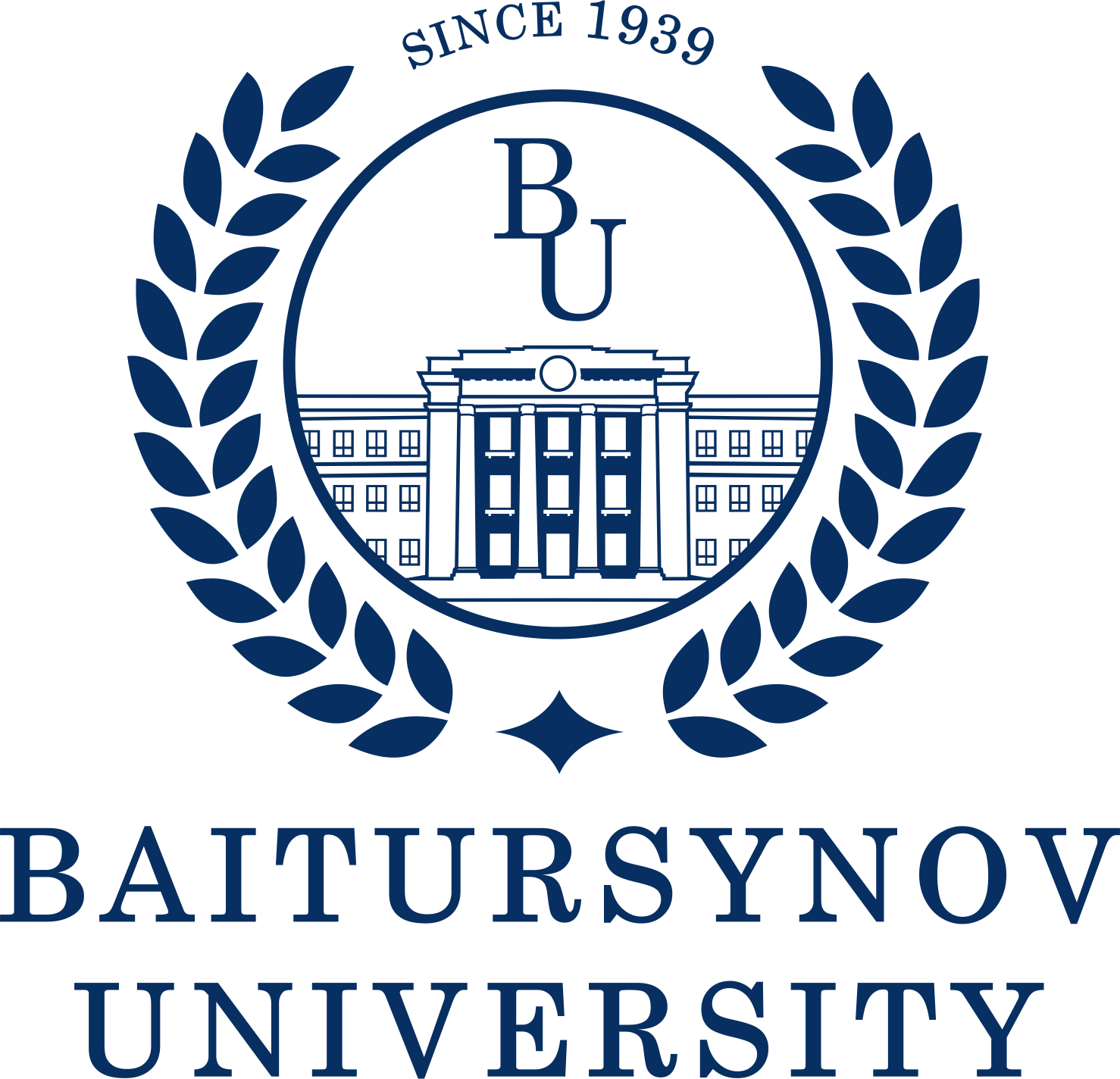 УтверждаюПредседатель Правления - Ректор __________ С.Куанышбаев__________ 2022 г.1 Область применения…………………………………………………………...42 Нормативные ссылки ………………………………………………………….43 Обозначения и сокращения……………………………………………………4 Общие положения…………………………………………………………...…455 Описание……………………………………………………………….……....5 §1. Квалификационные требования………………………………….	………..5 §2. Должностные обязанности………………………………………………....5 §3. Права…………………………………………………………………...…….7 §4. Ответственность………………………………………………………...…..7 §5. Взаимоотношения………………………………………….......................…86 Порядок внесения изменений………………………………………………….87 Согласование, хранение и рассылка……………………………………..........8